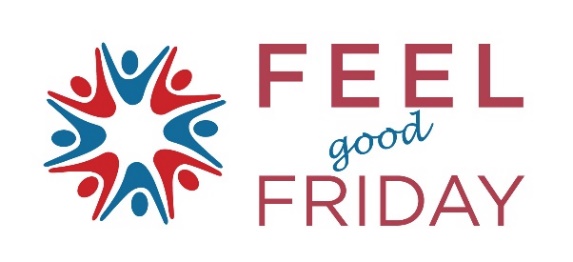 THE BIG SING ‘AT HOME’The Big Sing is East Kent Schools Together’s partnership choir. You might have taken part before, singing with students from the other six partnership schools. Or this might be your first time taking part. Whatever your past experience you are really welcome and we can promise you will enjoy learning from our amazing singing lead Lemon Otter.We won’t be singing together virtually this term but learning from Lemon how to sing the parts then sharing an audio and selfie so we can make a cool virtual choir video.How to take part: Go to www.ekst.org/events and click on Feel-Good-Friday (songs are released on 1, 8 and 15 May) Go to The Big Sing section have a listen to the original song on YouTube Then choose whether you are a high (soprano/bass), middle (soprano/alto) or low (alto/tenor) singer. The best way to do this is to try singing along to the different parts.If the voice part feels too high or low, try a different harmony part/videoOnce you've sung it through a few times, see if you can record yourself singing along, maybe with a friend/family member singing a different part at the same time! How to record yourself (if you want to be part of the virtual choir):You will need headphones so you can hear the backing track (the tracks are on the website)  When you are recording count out loud on the second count of “1,2,3,4” because this will help join all parts togetherIt is easier to have one device playing the backing track and record on your phone, or microphone if you have oneSend us a selfie of you singing and if you can an audio file of you singing your part so we can put together a virtual choir. Please include your name and school when sending these over to EKSTfeelgoodfriday@gmail.comSomewhere Only We Know (Lily Allen)(Originally by Keane)V1) I walked across, an empty land
       I knew the pathway like the back of my hand
       I felt the earth beneath my, feet
      Sat by the river and it made me complete
Bridge) Oh simple thing, where have you gone? I'm getting tired and I need someone to rely on

V2) I came across a fallen tree
       I felt the branches of it looking at me
       Is this the place we used to love?
       Is this the place that I've been dreaming of?
Bridge2) Oh simple thing, where have you gone?
     I'm getting old and I need something to rely onCH)     And if you have a minute why don't we go?                                            (minute why don't we go)
           -Talk about it somewhere only we know?                                                (-somewhere only we know)           -This could be the end of everything,                                                          (end of everything….)
            So why don't we go
            Somewhere only we know…
            Somewhere only we knowINSTR: Aaaaaaah
Bridge3) Oh simple thing, where have you gone?
              I'm getting old and I need someone to rely on
               So tell me when.. you're gonna let me in
              I'm getting tired and I need somewhere to beginCH2) And if you have a minute why don't we go?                                            (minute why don't we go)
           -Talk about it somewhere only we know?                                                (-somewhere only we know)           -This could be the end of everything,                                                          (end of everything….)
            So why don't we go
            Somewhere only we know…             Somewhere only we know? 